Mon Enfance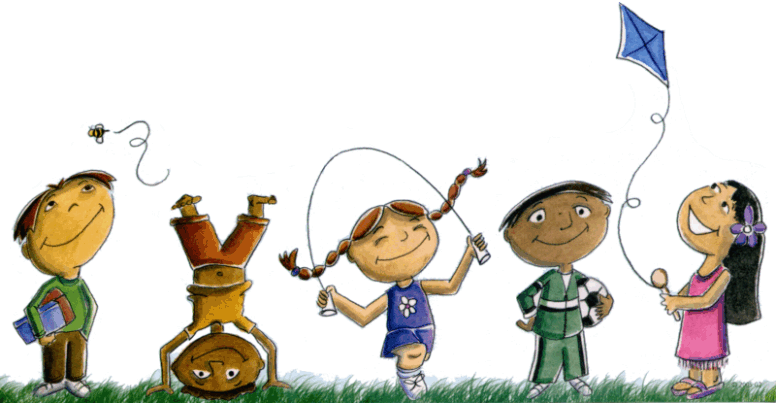 IC:  Qu’est-ce que tu faisais quand tu étais petit?Réponds puis demande à un partenaire:Tu aimais l’école?Tu utilisais l’Internet?Tu faisais du sport?Tu mangeais des légumes?  Si oui, lesquels ?Tu avais des animaux?Tu finissais toujours tes devoirs?Tu rendais visite souvent à tes grand-parents?Tu dormais huit heures la nuit?Tu étais un bon élève?Tu prenais le petit déjeuner?Tu te couchais après minuit?PW :  Compare ton enfance avec celui de ton partenaire. Ecris 5-6 bonnes phrases: